7 группа 1-6.11Задание на 30. 10-06.11По английскому языку гр. №720стр.34 (перевод)24 стр.34 (составить свой маршрут на выбор)История   Тема:  Крестовые походы.  Цель их, последствия. Обществознание   Тема:  Мировоззрение  (продолжить работу)  Привести примеры типов мировоззрения.  Право   Тема: Продолжить работу над темой «Политические режимы». Дать характеристику демократии, тоталитаризму, фашизму.Работы высылать на почту  Polboris57@yandex.ru или принести в рабочей тетради на последующем урокеПреподаватель: Сорокина Лариса Олеговна larisassorokina@yandex.ru1 курсКонтрольная работа № 2 по теме: «Действительные числа»Вариант 11. Вычислить:а) 				б) .		2. Упростить выражение:а) 				б) .3. Сравнить числа:а) 		б) .4. Решить уравнение:а) 				б) .5. Записать обыкновенную периодическую дробь в виде обыкновенной дроби:а) 0,(43)					б) 0,3(6)Внимание! Все задания необходимо сдать в электронном виде (на эл.почту harichevanata75@yandex.ru). Преподаватель - Наталья Алексеевна ХаричеваПредмет: Разработка эскизов орнаментального оформления изделий из дереваЗАДАНИЕ: Повторить материал конспекта «Роспись «Пряник». Продолжить выполнение орнамента «Пряник» в красках (работа ведется черным цветом краски) Последовательность выполнения Росписи «Пряник»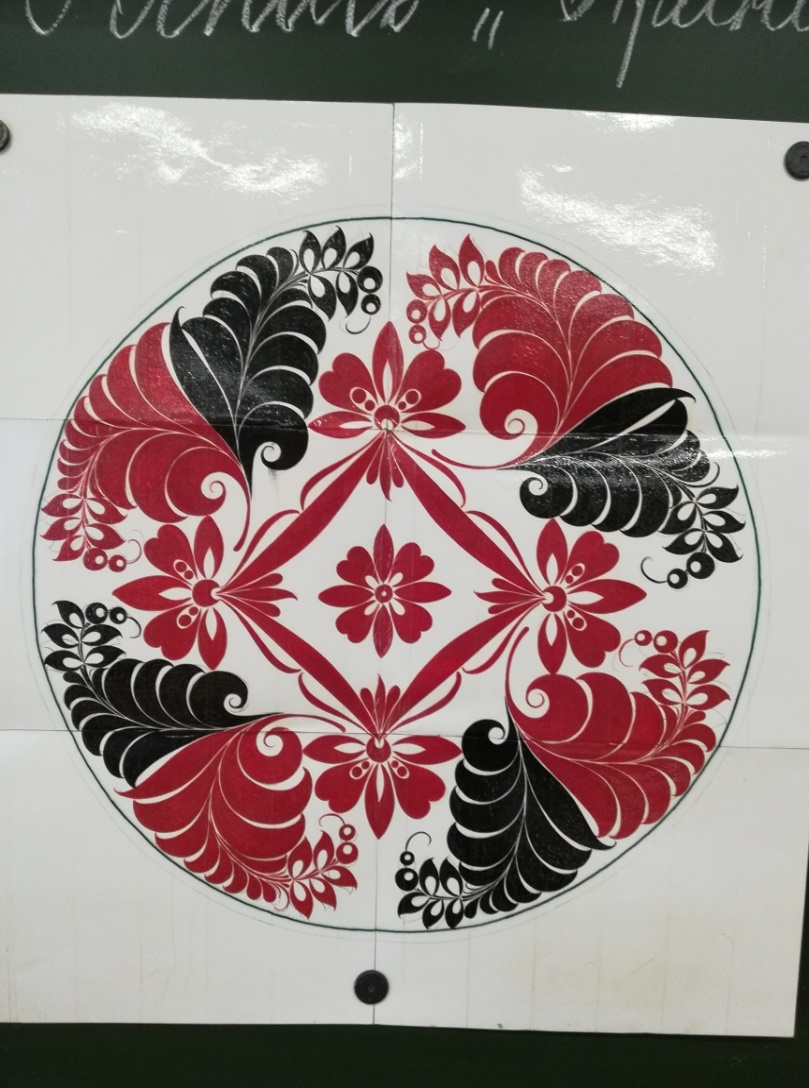 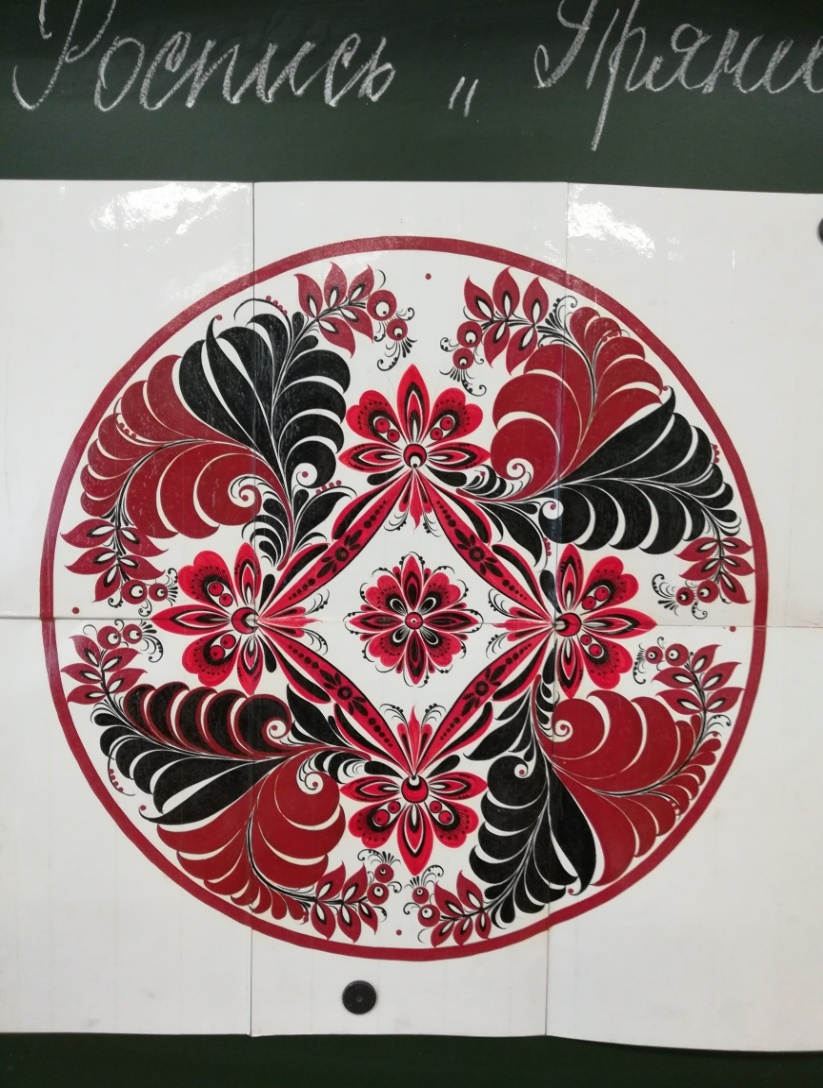 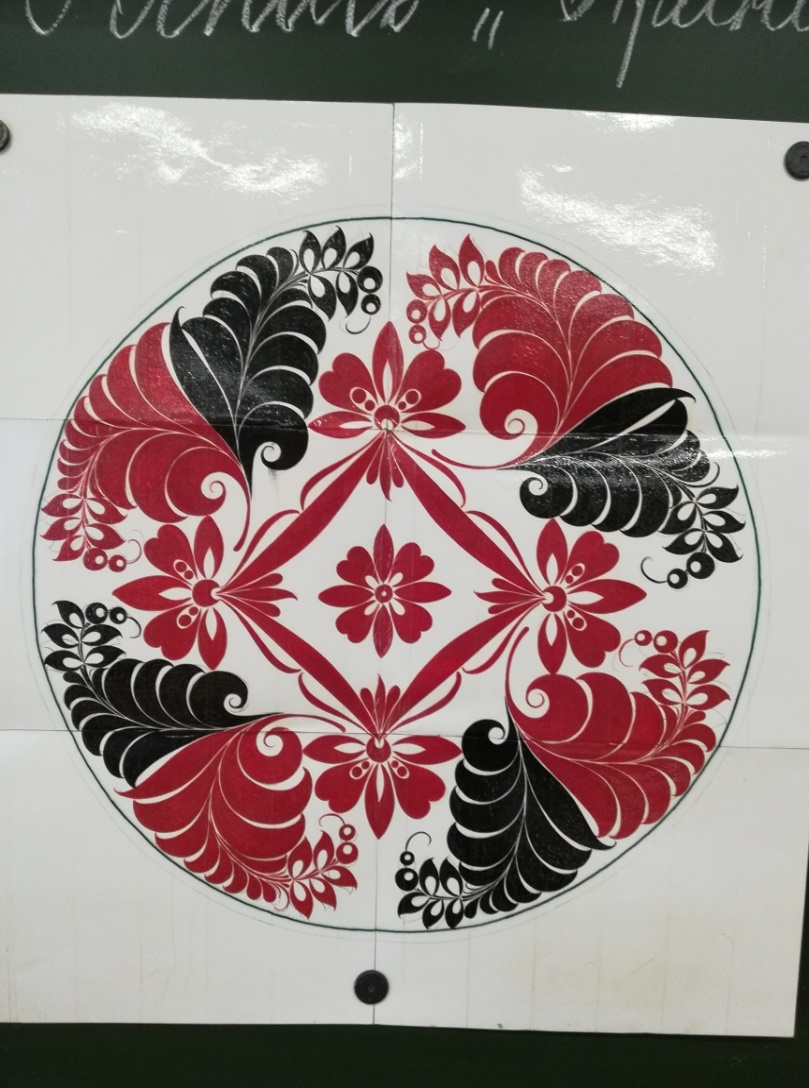 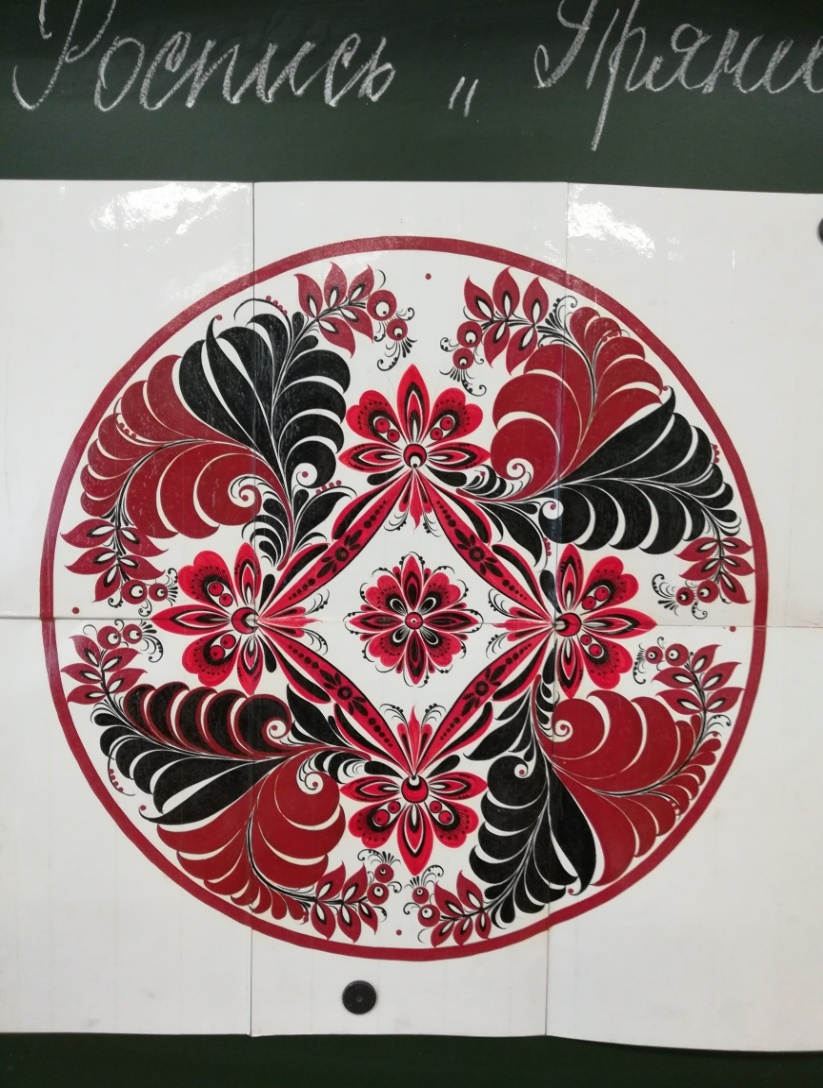 4 этап - выполнение травочного орнамента с введением растительных элементов с внешней стороны многоугольника. В данном случае красную краску меняем на черную.5 этап – разживка растительного элемента внутри многоугольника черным цветом, оформление черным цветом многоугольника, травочных элементов вокруг многоугольника, завершение росписи отводкой (красный цвет).ОТВОДКАЗачетРазработка эскизов орнаментального оформления изделий из дереваТема:«Травочный орнамент»Внимание! С 1-10 вопросы – выбрать один правильный ответ1.   «Травный» орнамент выполняется …а)   по золотому фону;б)   по красному фону;в)   по черному фону;2.  Выбор композиционного построения зависит  …а)   от росписи;б)   от формы и размера изделия;в)   от вкуса художника;3.   Травный орнамент состоит из…а)   цветов и листьев;б)   животных элементов;в)   кустиков травки;4.   При росписи художник держит изделие…а)   на весу;б)   на столе;в)   на коленях;5.   Травный орнамент относится к …а)   фоновому письму; б)   верховому письму;в)   «Прянику»;6.   Масляные художественные краски разбавляют…а)   водой;б)   скипидаром;в)   растворителем.7.   Хохломские художники хранят кисти …а)   в масле;б)   в скипидаре;в)   всухую8.   При росписи изделий хохломские художники используют…а)   масляные краски;б)   гуашевые краски;в)   темперные краски;г)   анилиновые краски. 9.    На высоких токарных изделиях выполняют композиционное построение…а)   по ведущей линии;б)   веточка;в)   по криулям.10.  Основой хохломского орнамента являются…а)   ведущие линии;б)  элементы животного мира;в)  растительные элементы.Бланк ответовГруппа №71 курсВнимание! Все задания необходимо сдать в электронном виде (на эл.почту harichevanata75@yandex.ru). Преподаватель - Наталья Алексеевна ХаричеваПредмет: Основы дизайнаУчебник Беляева С.Е. «Основы изобразительного искусства и художественного проектирования»Задание: Повторить материал §5 стр. 117-132. Выполнить тест по теме и подготовиться к зачету онлайн. Расписание смотрите на сайте.Тест Выбрать один правильный ответ1. Орнамент - это...а) ритмически построенный узор;б) красивый цветок;в) веселая песенка.Выбрать один правильный ответ2. Раппорт - это...а) составление, сочинение, расположение;б) повторение одной и той же группы элементов;в) соотношение предметов.Выбрать один правильный ответ3. Замкнутый тип орнамента - это...а) мотивы, заключенные внутри квадрата, круга или многоугольника; б) использование на картине одной или несколько диагональных линий;в) изображение предметов в орнаменте.Выбрать один правильный ответ4. Сетчатый тип орнамента - это...а) изображение объектов в спокойной позе;б) мотивы располагаются во все стороны на четкой геометрической основе, напоминающий сетку;в) линейная композиция на плоскости.Выбрать один правильный ответ5. Ленточный тип орнамента - это...а) раппорт многократно повторяется, развиваясь в одном направлении;б) мотивы, заключенные внутри квадрата, круга или многоугольника;в) мотивы располагаются во все стороны на четкой геометрической основе, напоминающий сетку.Выбрать один правильный ответ6. Из каких элементов состоит геометрический орнамент?а) стилизованных цветов, листьев, бутонов;б) геометрических фигур;в) оба варианта верны.Выбрать один правильный ответ7. Из каких элементов состоит растительный орнамент?а) стилизованных цветов, листьев, бутонов;б) геометрических фигур;в) стилизованных изображений птиц, зверей.Выбрать один правильный ответ8. Из каких элементов состоит зооморфный орнамент?а) из одних кругов;б) растительных элементов;в) стилизованных фигур реальных или фантастических животных.Выбрать один правильный ответ9. Из каких элементов состоит каллиграфический орнамент?а) основных мотивов звезд, облаков, солнца, луны;б) частей текста или отдельных букв;в) в качестве мотивов используются знаки, эмблемы, гербы, элементы воинского снаряжения.Выбрать один правильный ответ10. Из каких элементов состоит астральный орнамент?а) геометрических фигур;б) растительных элементов;в) изображений элементов неба, солнца, облаков, звезд.11. Из каких элементов состоит геральдический орнамент?а) стилизованных растений;б) изображение знаков, эмблем, гербов;в) изображений животных.12. Пейзажный орнамент - это...а) изображение декоративно переработанных природных пейзажей;б) геометрические фигуры;в) растительные элементы.Тест по теме «Орнамент»Бланк ответовЗадания необходимо выполнить до 06 ноября 2021 года и выслать на электронную почту nosovajlya59@mail. Техника художественной росписи изделий из дереваЗадание № 3Прочитать и выучить конспект, распечатать его и приклеить в тетрадь.Кисть это инструмент художника. Найти хороший инструмент не просто, опытный мастер дорожит своими любимыми кистями, и никому их не одалживает.У каждой кисточки свой характер, а у каждого мастера свой почерк.Лучшими кисточками для росписи по дереву считаются мягкие кисти природного происхождения. Особо ценятся беличьи, колонковые, реже – соболиные. Кисть состоит из ручки, металлической обоймы (гильзы) и волосяного пучка. На деревянной ручке обозначается размер кисти, который зависит от диаметра капсулы.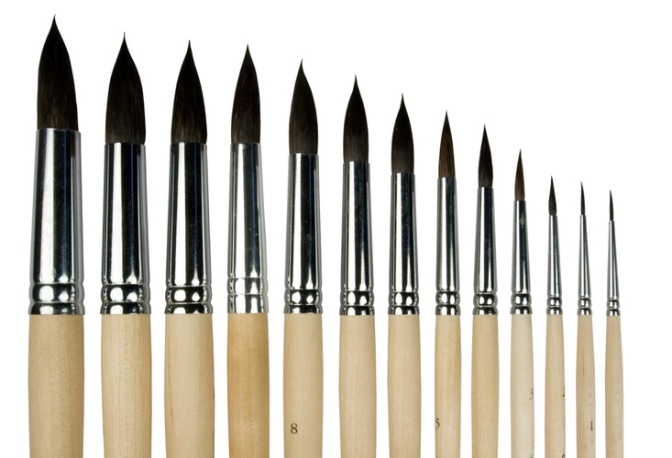  Художники хохломской росписи используют в своей работе кисти беличьи № 2 ручной работы. Эти кисти имеют очень тонкий кончик и легко поддаются круговым движениям художника, так как они очень упругие и легко принимают первоначальную форму.Художники хохломской росписи сами делают беличьи кисти №2. Беличьи хвосты предварительно стирают в теплой воде с шампунем, затем сушат завернув в бумагу. Подрезают нужное количество волоса, убирают пух и подсед, оставляя  только длинный волос. Волос укладывают в бумажную гладкую ленту и выстукивают в вертикальном положении. Затем волос аккуратно берется из бумаги, завязывается тонкой нитью специальным углом.Кисти для хохломской росписи разделяются: для наляпки;тавочная;контурная;для заливки фона.Очень важно правильно следить и ухаживать за кисточками: - перед началом и после окончания работы кисти нужно промыть в скипидаре и вытереть об ветошь.- чтобы кисточки не загнулись, на них нужно надеть колпачок, а так же смазать их вазелином.2. Законспектировать тему «Растительно-травочный орнамент» и выучить ее.Растительно-травочный орнаментХохломская роспись разделяется на верховое и фоновое письмо.К верховому относятся:травочный орнамент;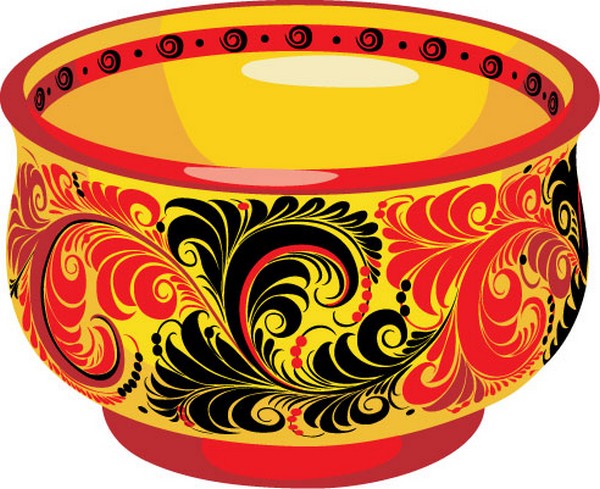 2.	   пряник;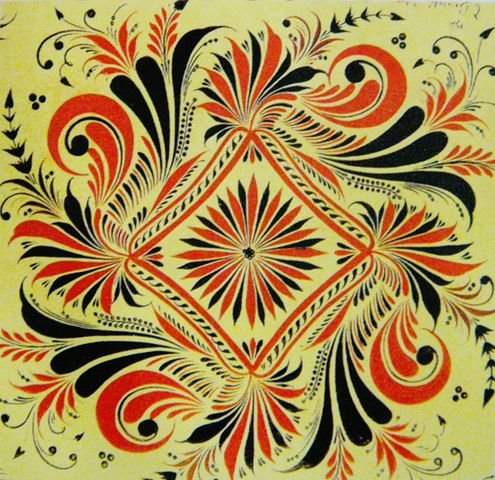 3.	    растительно-травочный орнамент;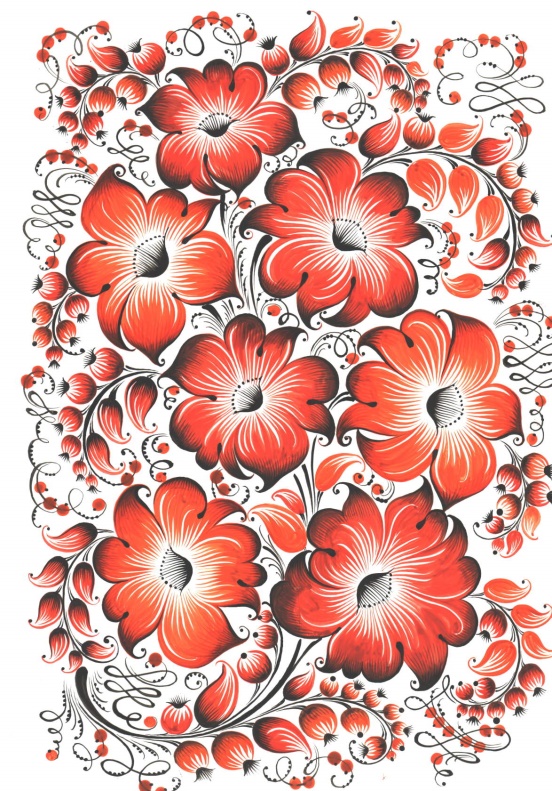 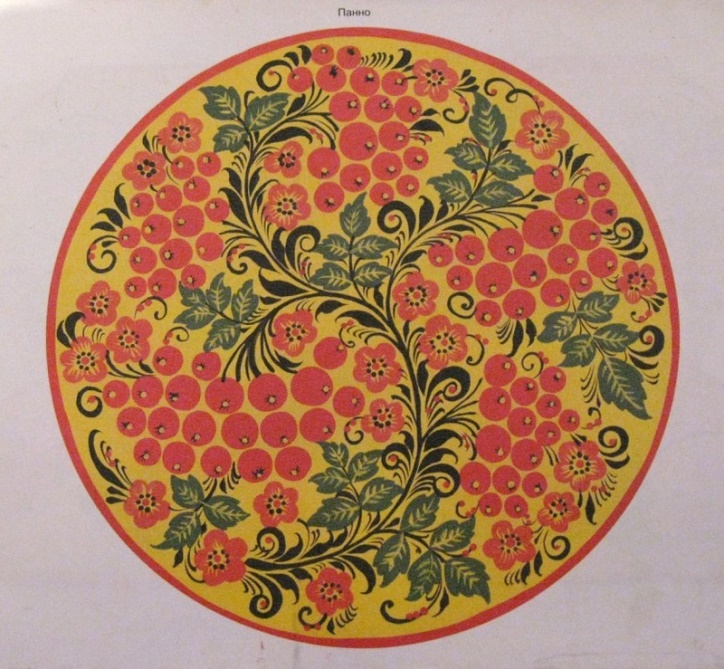  «под листок»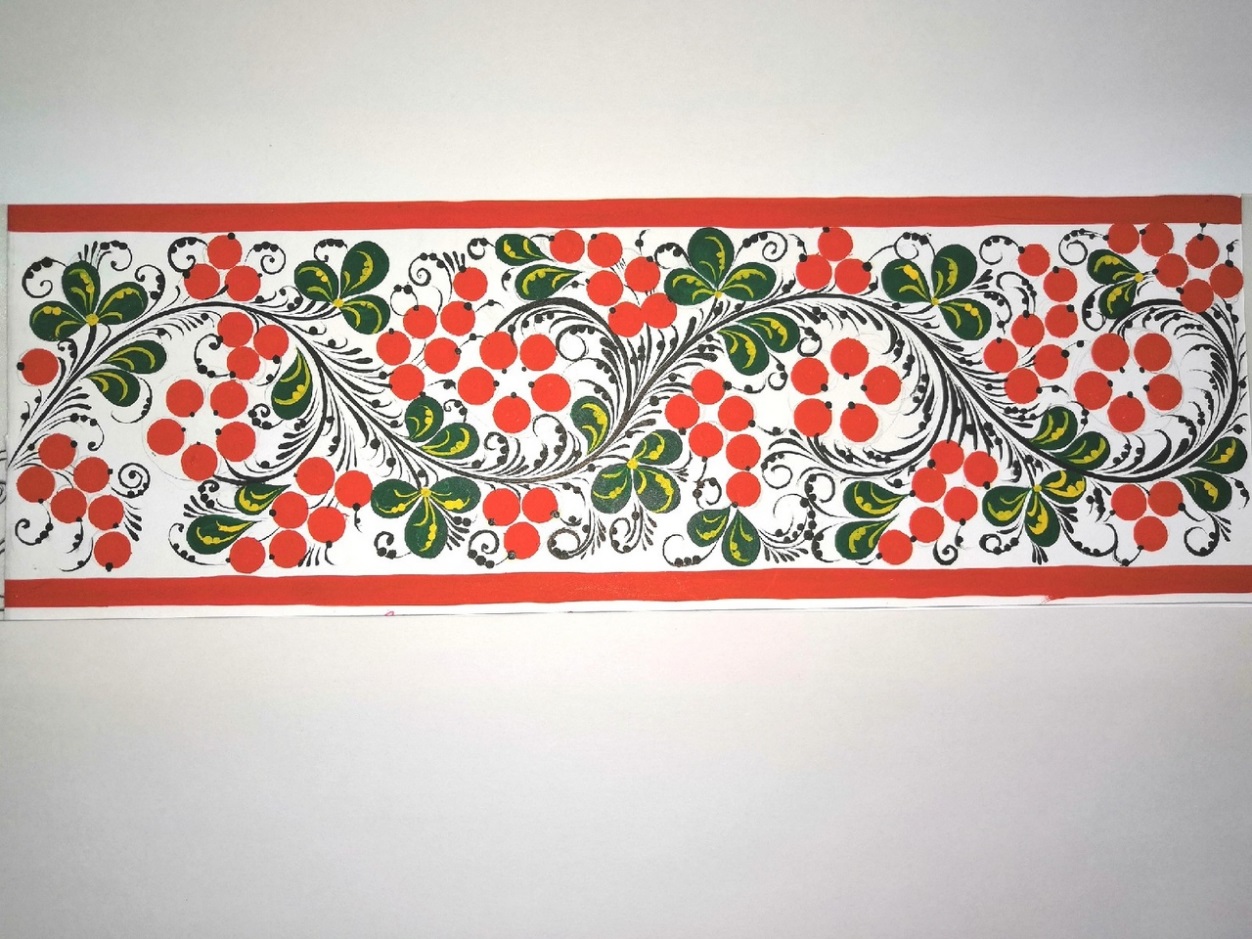 К фоновому орнаменту относятся:фоновый растительно-травочный орнамент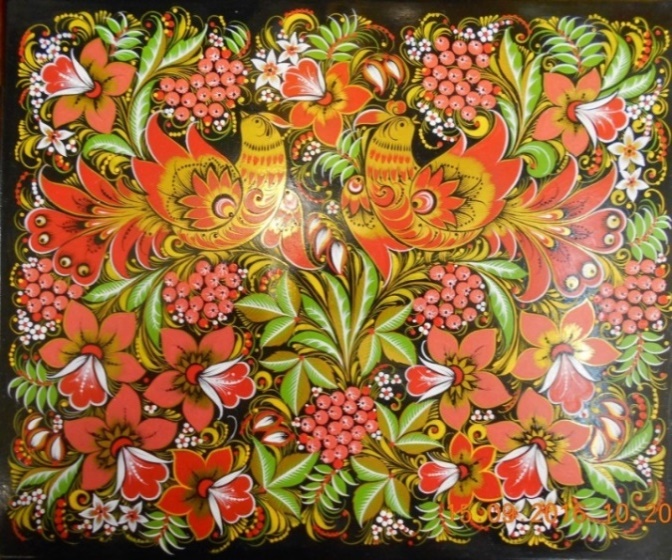 « кудрина»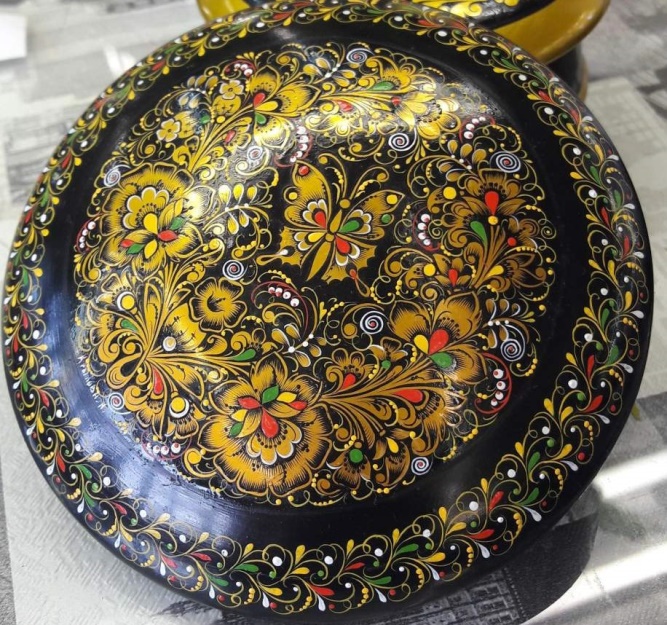 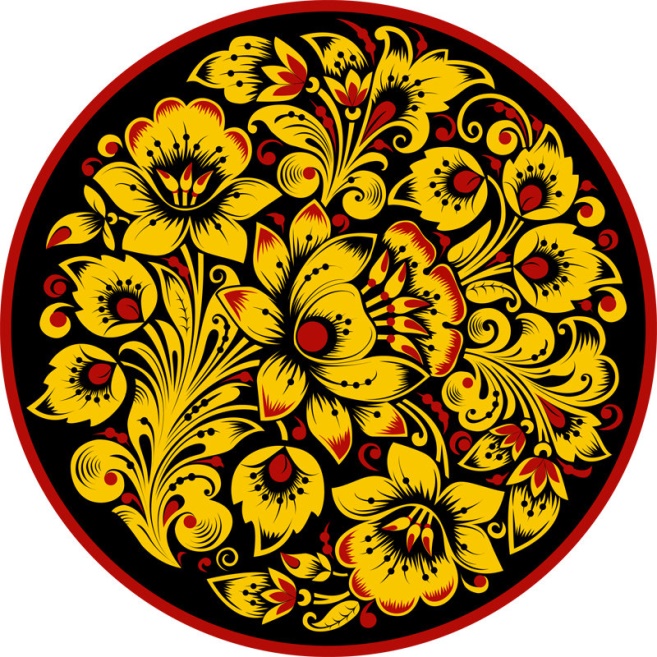 Древко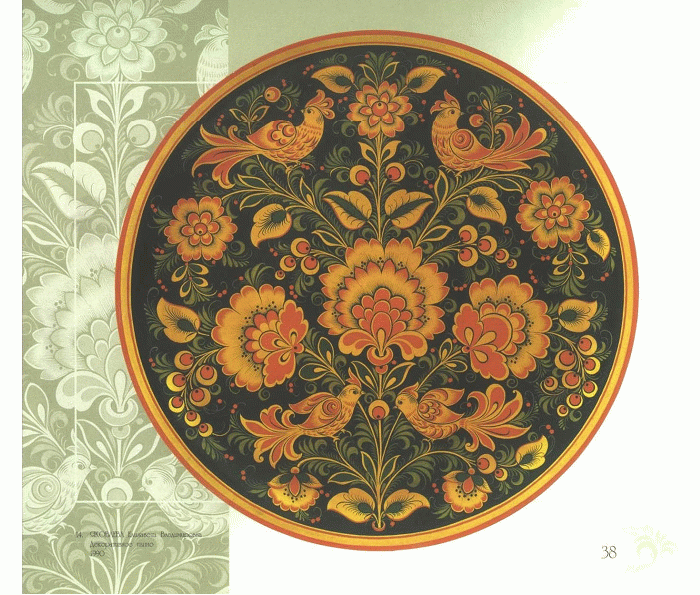 Славянская вязь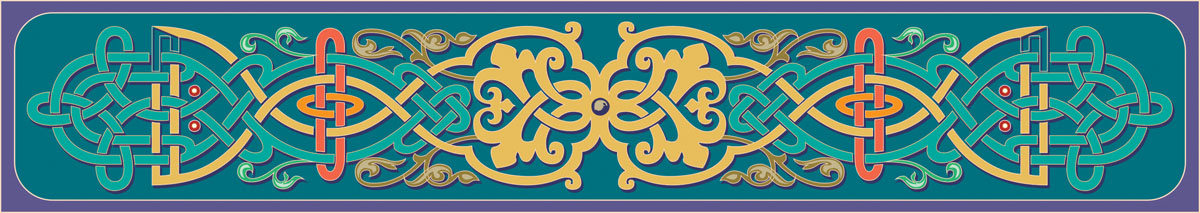 Хохломские узоры и похожи на живые растения и не похожи на них. Их внешний вид и все многочисленные свойства их формы и строения никогда не изображаются в орнаменте подробно и абсолютно точно.Пожеланием добра, благополучия и счастья с давних пор на Руси считались изображения цветущих кустов и плодов. Эту прекрасную традицию сохраняют и  сегодня хохломские художники, украшая обычные предметы нарядной росписью.Главными элементами хохломского орнамента являются: растительные элементы - цветы, листья, ягоды, поэтому в хохломской росписи орнамент растительный, состоящий из многообразия колокольчиков, ромашек и других стилизованных цветов с множеством тонких разживок, разных листьев и ягод: земляники, крыжовника, шиповника, рябины. Всегда можно узнать и ромашку, и гвоздику, и клубнику, и рябину. Народные орнаменты, такие как хохломская роспись, создаются на основе стилизации природных форм. Стилизация природных элементов представляет собой переработку живой формы в упрощенную или усложненную. Стилизуя цветы и листья, их форму упрощают или усложняют, то есть – стилизуют. Растительно-травочный орнамент относится к верховому письму и пишется по золотому фону. Растительные элементы выполняются методом сплошной и штриховой наляпки. Криули ведущей линии в растительно-травочном орнаменте соединяются между собой. Цветы на схеме эскиза обозначаются  кругами, листья треугольниками. Травка является дополнением в росписи. Ответьте на вопросы:На какие виды разделяется хохломская роспись?Какие росписи относятся к верховому письму?Какие росписи относятся к фоновому письму?Из каких элементов состоит растительно- травочный орнамент?Что является главными элементами в растительно-травочном орнаменте?Каким методом выполняются растительные элементы?Как выполняется ведущая линия в растительно-травочном орнаменте?Какую роль играет травка в растительно-травочном орнаменте?Учебная практика   Задание № 3Отработка техники выполнения травочного орнамента хохломской росписи. Выполнение травочного орнамента с  красной ведущей линии на ватмане А – 4: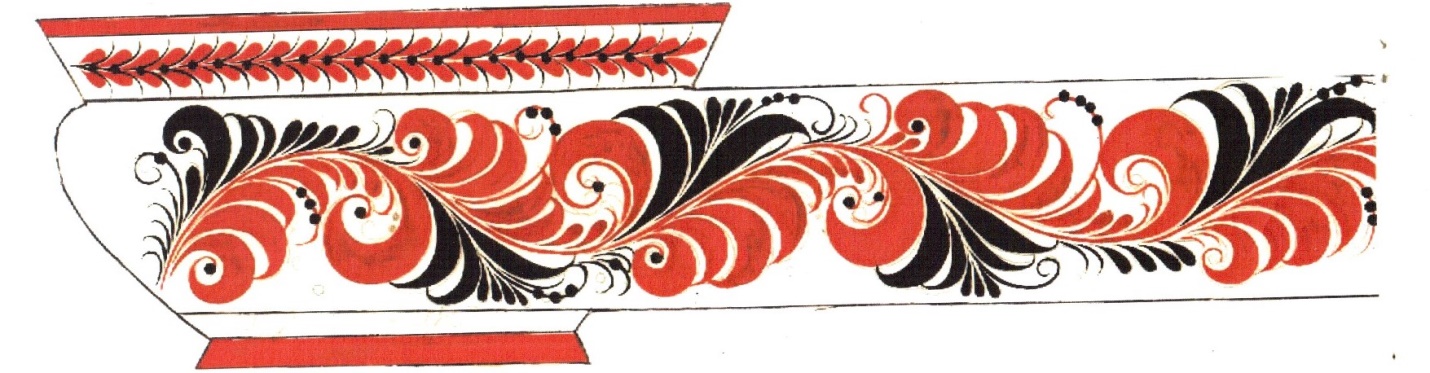 Выполнение травочного орнамента по ведущей линии в красках:- Наведение ведущей линии красной краской.Ведущая линия наводится кончиком кисти, кисть при этом держим почти вертикально, ведя ее на себя, при этом эскиз крутим и располагаем так, чтобы было удобно расписывать.- Роспись круглых травинок в завершении криулей ведущей линии.С одного поворота кисти круглая травинка может не получиться, поэтому повторяем движение и поправляем кистью, чтобы был ровный контур.- Выполнение половинки кустика травки с одной стороны красной краской.Травинки пишем на небольшом расстоянии друг от друга, постепенно уменьшая их в размере, завершаем нажимами.- Выполнение половинки кустика с другой стороны черной краской.Здесь травинки выполняем то на одну сторону, то на другую. Завершаем нажимами, плавно их прогибая.- Обозначение отводки на эскизе. Отводка выполняется красной краской  и должна быть сверху и снизу от эскиза по 5 мм.Правила выполнения травочного орнамента в красках Криули ведущей линии не должны сливаться между собой.Контур травочных элементов должен быть четким.Кустики травки должны иметь круглую форму.Группа 7 ОБЖ Письменно ответить на вопросы "Можно ли избавиться навсегда от курения, алкоголизма и наркомании? Если да,то как? Если нет,то почему?" Ответ должен быть развернутымГруппа 7 География Письменно ответить на вопрос «Какие вы знаете природные ресурсы?» Распределите их по группам (Исчерпаемые : возобновимые и невозобновимые. И неисчерпаемые) Ответ должен быть подробный  ОТВЕТЫ ПРИСЫЛАТЬ НА ПОЧТУ Шумихиной С.В. swetlana.severyuhina@yandex.ruДистанционное обучение 01.11 – 07.11 (задание переслать по почте)№ Вопроса12345678910Ответ№ вопроса123456789101112Ответгруппадата день/недкол/часзадание 7(инф)пятница1Изучить материал лекции «Перевод чисел из десятичную системы счисления в двоичную и обратно». Перевести из 10 с/с в 2 с/с и обратно числа 347 и 400.Материал взять на сайте училища: пункт меню Личные странички учителей – Личная страничка Ясницкой М.П. – Дистанционное обучение – Лекции – Перевод чисел из десятичную системы счисления в двоичную 